MINI CIRCUITO ANDINOSantiago – Puerto Varas - Peulla  – Bariloche - Buenos Aires9 días / 8 nochesDía 1	SantiagoRecepción en el aeropuerto de Santiago y traslado al hotel de su elección. Alojamiento.	Día 2	SantiagoDesayuno en el hotel. Por la mañana salida desde su hotel para realizar una excursión de medio día de visita de la ciudad de Santiago. Tarde libre. Alojamiento.Día 3	Santiago - Puerto Montt - Puerto VarasDesayuno en el hotel. En hora oportuna, traslado desde el hotel al aeropuerto para embarcar con destino a Puerto Montt. A su llegada al aeropuerto de Puerto Montt, asistencia y traslado a su hotel en la ciudad de Puerto Varas, ubicada frente al hermoso lago Llanquihue. Resto del día libre para actividades personales. Alojamiento.Día 4	Puerto Varas - PeullaDesayuno en el hotel. Salida por la mañana bordeando el lago Llanquihue, teniendo siempre como telón de fondo el imponente volcán Osorno, en trayecto hacia Petrohué. Embarque para navegar por el hermoso Lago Todos los Santos, hacia Peulla. Traslado al hotel Peulla. Cena incluida en el hotel. Alojamiento.Día 5	Peulla - BarilocheDesayuno en el hotel. Desde Peulla, salida en autobús hacia Puerto Frías y embarque en trasbordador para cruzar el lago Frías hacia Puerto Alegre continuando en autobús hacia Puerto Blest. Desde Puerto Blest embarque en catamarán navegando por el Lago Nahuel Huapi hacia Puerto Pañuelo. Desde Puerto Pañuelo traslado en autobús hasta la ciudad de Bariloche. AlojamientoDía 6	Bariloche Desayuno en el Hotel. Salida para realizar una excursión Circuito Chico. Alojamiento.Día 7	Bariloche - Buenos AiresDesayuno en el hotel. En hora oportuna, traslado desde el hotel al aeropuerto para embarcar con destino a Buenos Aires. A su llegada al aeropuerto de Buenos Aires (terminal doméstico), asistencia y traslado al hotel de su elección. Alojamiento.Día 8	Buenos AiresDesayuno en el hotel. Medio día de visita de la ciudad de Buenos Aires. Resto del día libre para actividades personales. Alojamiento.Día 9	Buenos AiresDesayuno en el hotel. En hora oportuna traslado desde el hotel al Aeropuerto Internacional de Ezeiza. PRECIOS POR PERSONA EN US$.**APLICA 6% DE DESCUENTO PARA PAGO EN EFECTIVO O CHEQUE**NOTAS IMPORTANTES:Precio No incluye Ticket Aéreo.Precios sujetos a cambio de acuerdo a disponibilidad Precios válidos para las fechas solicitadas. Precios válidos para la cantidad de pasajeros especificados.Favor informar si procedemos con el bloqueo de espacios requeridos.Cualquier inquietud al respecto por Favor consultar.** Para nosotros es un placer servirle **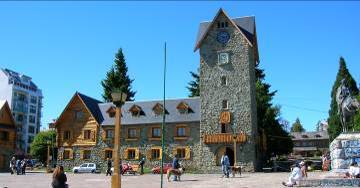 Incluye: Traslados detallados en itinerario en servicio regularAlojamiento 8 nochesDesayunos diarios1 CenaExcursiones descritas en itinerario en servicio regular2.4% IVA sobre servicios de intermediación de       Agencia de Viajes y Mayorista.5% ISD – Impuesto sobre salida de divisas.TEMPORADA BAJATEMPORADA BAJATEMPORADA BAJATEMPORADA BAJATEMPORADA BAJATEMPORADA BAJATEMPORADA BAJATEMPORADA BAJATEMPORADA BAJATEMPORADA BAJATEMPORADA BAJATEMPORADA BAJATEMPORADA BAJAHOTELES01 - 31 MAR01 - 31 MAR01 - 31 MAR01 – 30 ABR01 – 30 ABR01 – 30 ABR01MAY – 31AGO01MAY – 31AGO01MAY – 31AGO01 – 30 SEP01 – 30 SEP01 – 30 SEPHOTELESSGLDBLTPLSGLDBLTPLSGLDBLTPLSGLDBLTPLRITZ CARLTON/DREAMS DE LOS VOLCANES/NATURA PATAGONIA/EDELWEISS/INTERCONTINENTAL BUENOS AIRES Blackout: 29 Mar al 08 Abr / 26 al 29 Abr / 11 al 31 Jul / Víspera de festivos, fiestas patrias, semana santa, fines de semana largo, Congresos (ptv)32321918N/A33632028N/A35372081N/A33611993N/AMARRIOTT/CUMBRES PUERTO VARAS/NATURA PATAGONIA/CACIQUE INACAYAL/PLAZA HOTEL BUENOS AIRES Blackout: 24 Mar al 08 Abr / 25 al 29 Abr / 24 al 27 Jun / 04 al 24 Jul / 12 al 15 Ago  / 16 al 19 Sep 33241964N/A36232156N/A40292359N/A35182104N/AHOTEL LE REVE/CUMBRES PUERTO VARAS/NATURA PATAGONIA/CACIQUE INACAYAL/CAESAR PARK BUENOS AIRES Blackout: 24 al 27 Mar / 24 al 27 Jun / 12 al 15 Ago / 16 al 19 Sep 39242242N/A43462493N/A47402690N/A42662453N/ACROWNE PLAZA/HOTEL PATAGONICO/NATURA PATAGONIA/EDELWEISS/PANAMERICANO BUENOS AIRES
Blackout: 28 Mar al 08 Abr / 11 al 15 Abr28731709N/A32841953N/A34832053N/A33011962N/AREGAL PACIFIC/RADISSON PUERTO VARAS/NATURA PATAGONIA/EDELWEISS/REGAL PACIFIC BUENOS AIRES28961739N/A30801868N/A32211939N/A29971827N/APLAZA SAN FRANCISCO/SOLACE/HOTEL PEULLA/DESING SUITES BARILOCHE/DAZZLER RECOLETA  BUENOS AIRES29221744N/A32941971N/A32241927N/A32241927N/ADIRECTOR EL GOLF/CABAÑAS DEL LAGO/HOTEL PEULLA/DESING SUITES BARILOCHE/DESIGN SUITES BUENOS AIRES
Blackout: 01 al 31 Jul29711769N/A33431996N/A31701908N/A31701908N/ATINTO BOUTIQUE HOTEL/CABAÑAS DEL LAGO/HOTEL PEULLA/LA CASCADA/VITRIUM BUENOS AIRES
Blackout: 24 al 27 Mar / 09 al 31 Jul 31531876N/A35512117N/A38862285N/A35512117N/ATORREMAYOR LYON/BELLAVISTA/HOTEL PEULLA/KENTON PALACE/ESPLENDOR BUENOS AIRES
Blackout: 29 Mar al 03 Abr / 25 al 29 Abr26231589N/A29441789N/A28571745N/A28571745N/AGALERIAS/BELLAVISTA/HOTEL PEULLA/KENTON PALACE/NH JOUSTEN BUENOS AIRES25491570N/A28611767N/A27471700N/A27471700N/APROVIDENCIA/PARK INN BY RADISSON/HOTEL PEULLA/NAHUEL HUAPI/KENTON BUENOS AIRES
Blackout: 24 Mar al 05 Abr / 23 al 30 Abr24231498N/A28771833N/A28771833N/A28771833N/ANIPPON/PARK INN BY RADISSON/HOTEL PEULLA/NAHUEL HUAPI/NH FLORIDA BUENOS AIRES
Blackout: 24 al 26 Mar23291468N/A27711799N/A27341772N/A27341772N/ATEMPORADA ALTATEMPORADA ALTATEMPORADA ALTATEMPORADA ALTATEMPORADA ALTATEMPORADA ALTATEMPORADA ALTAHOTELES01OCT - 30 NOV01OCT - 30 NOV01OCT - 30 NOV01DIC16–28 FEB1701DIC16–28 FEB1701DIC16–28 FEB17HOTELESSGLDBLTPLSGLDBLTPLRITZ CARLTON/DREAMS DE LOS VOLCANES/NATURA PATAGONIA/EDELWEISS/INTERCONTINENTAL BUENOS AIRES Blackout: 29 Mar al 08 Abr / 26 al 29 Abr / 11 al 31 Jul / Víspera de festivos, fiestas patrias, semana santa, fines de semana largo, Congresos (ptv)37102201N/A34562073N/AMARRIOTT/CUMBRES PUERTO VARAS/NATURA PATAGONIA/CACIQUE INACAYAL/PLAZA HOTEL BUENOS AIRES Blackout: 24 Mar al 08 Abr / 25 al 29 Abr / 24 al 27 Jun / 04 al 24 Jul / 12 al 15 Ago  / 16 al 19 Sep 38412270N/A35592129N/AHOTEL LE REVE/CUMBRES PUERTO VARAS/NATURA PATAGONIA/CACIQUE INACAYAL/CAESAR PARK BUENOS AIRES Blackout: 24 al 27 Mar / 24 al 27 Jun / 12 al 15 Ago / 16 al 19 Sep 45272587N/A45272587N/ACROWNE PLAZA/HOTEL PATAGONICO/NATURA PATAGONIA/EDELWEISS/PANAMERICANO BUENOS AIRES
Blackout: 28 Mar al 08 Abr / 11 al 15 Abr36222121N/A33501987N/AREGAL PACIFIC/RADISSON PUERTO VARAS/NATURA PATAGONIA/EDELWEISS/REGAL PACIFIC BUENOS AIRES33742021N/A33742021N/APLAZA SAN FRANCISCO/SOLACE/HOTEL PEULLA/DESING SUITES BARILOCHE/DAZZLER RECOLETA  BUENOS AIRES34222035N/A32691949N/ADIRECTOR EL GOLF/CABAÑAS DEL LAGO/HOTEL PEULLA/DESING SUITES BARILOCHE/DESIGN SUITES BUENOS AIRES
Blackout: 01 al 31 Jul34962072N/A34962072N/ATINTO BOUTIQUE HOTEL/CABAÑAS DEL LAGO/HOTEL PEULLA/LA CASCADA/VITRIUM BUENOS AIRES
Blackout: 24 al 27 Mar / 09 al 31 Jul 36042144N/A39402312N/ATORREMAYOR LYON/BELLAVISTA/HOTEL PEULLA/KENTON PALACE/ESPLENDOR BUENOS AIRES
Blackout: 29 Mar al 03 Abr / 25 al 29 Abr30671852N/A29111772N/AGALERIAS/BELLAVISTA/HOTEL PEULLA/KENTON PALACE/NH JOUSTEN BUENOS AIRES29611818N/A28001727N/APROVIDENCIA/PARK INN BY RADISSON/HOTEL PEULLA/NAHUEL HUAPI/KENTON BUENOS AIRES
Blackout: 24 Mar al 05 Abr / 23 al 30 Abr29141853N/A29141853N/ANIPPON/PARK INN BY RADISSON/HOTEL PEULLA/NAHUEL HUAPI/NH FLORIDA BUENOS AIRES
Blackout: 24 al 26 Mar28481840N/A27711792N/A